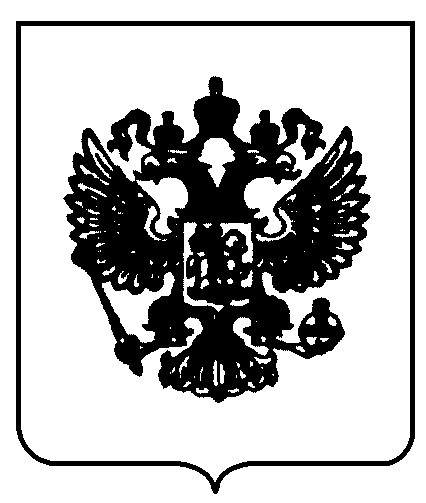 ПРАВИТЕЛЬСТВО   РОССИЙСКОЙ   ФЕДЕРАЦИИ П О С Т А Н О В Л Е Н И Е от 29 июля 2014 г.  №  709   МОСКВА О критериях отнесения муниципальных образований  Российской Федерации к монопрофильным (моногородам) и категориях монопрофильных муниципальных образований Российской Федерации (моногородов) в зависимости от рисков ухудшения их социально-экономического положения Правительство Российской Федерации п о с т а н о в л я е т : Утвердить прилагаемые: критерии отнесения муниципальных образований Российской Федерации к монопрофильным (моногородам); категории монопрофильных муниципальных образований Российской Федерации (моногородов) в зависимости от рисков ухудшения  их социально-экономического положения. Федеральным органам исполнительной власти привести свои правовые акты в соответствие с настоящим постановлением.  Председатель Правительства  	Российской Федерации 	Д.Медведев УТВЕРЖДЕНЫ постановлением Правительства Российской Федерации от 29 июля 2014 г.  №  709 К Р И Т Е Р И И отнесения муниципальных образований Российской Федерации к монопрофильным (моногородам) Настоящий документ устанавливает критерии отнесения муниципальных образований Российской Федерации к монопрофильным (моногородам), перечень которых утверждается Правительством Российской Федерации. Муниципальное образование Российской Федерации признается монопрофильным (моногородом) в одном из следующих случаев: 	а) муниципальное 	образование 	соответствует 	одновременно следующим критериям: муниципальное образование имеет статус городского округа или городского поселения, за исключением муниципальных образований, в которых в соответствии с законом субъекта Российской Федерации находится законодательный (представительный) орган власти субъекта Российской Федерации;  численность постоянного населения муниципального образования превышает 3 тыс. человек; численность работников одной из организаций (одного  из филиалов юридического лица в муниципальном образовании  или нескольких организаций), осуществляющих на территории муниципального образования один и тот же вид основной экономической деятельности или деятельность которых осуществляется в рамках единого производственно-технологического процесса) достигала в период 5 лет, предшествующих дате утверждения перечня монопрофильных муниципальных образований Российской Федерации (моногородов), предусмотренного пунктом 1 настоящего документа, 20 процентов среднесписочной численности работников всех организаций, 2  осуществляющих 	деятельность 	на 	территории 	муниципального образования;  осуществление одной из указанных организаций (одним  из филиалов юридического лица в муниципальном образовании  или нескольких организаций) деятельности по добыче полезных ископаемых (кроме нефти и газа), и (или) производству, и (или) переработке промышленной продукции;  б) муниципальное образование включено по состоянию на 1 января 2014 г. в перечень монопрофильных муниципальных образований Российской Федерации (моногородов) и относится к категориям  1 или 2 монопрофильных муниципальных образований Российской Федерации (моногородов) в зависимости от рисков ухудшения их социально-экономического положения.  ____________  УТВЕРЖДЕНЫ постановлением Правительства Российской Федерации от 29 июля 2014 г.  №  709 К А Т Е Г О Р И И монопрофильных муниципальных образований  Российской Федерации (моногородов) в зависимости от рисков ухудшения их социально-экономического положения 1. К категории 1 относятся монопрофильные муниципальные образования Российской Федерации (моногорода) с наиболее сложным социально-экономическим положением (в том числе во взаимосвязи с проблемами функционирования одной из организаций (одного  из филиалов юридического лица в муниципальном образовании  или нескольких организаций), осуществляющих на территории муниципального образования один и тот же вид основной экономической деятельности или деятельность которых осуществляется в рамках единого производственно-технологического процесса) (далее - градообразующая организация), соответствующие не менее чем 2 из следующих признаков: а) градообразующая организация муниципального образования прекратила производственную деятельность и (или) в отношении такой организации возбуждена процедура несостоятельности (банкротства); б) имеется информация о планируемом высвобождении работников градообразующей организации в количестве, превышающем 10 процентов среднесписочной численности работников такой организации; в) конъюнктура рынка и (или) развитие отрасли, в которой осуществляет деятельность градообразующая организация, оцениваются как неблагоприятные; г) уровень регистрируемой безработицы в муниципальном образовании в 2 и более раза превышает средний уровень безработицы по Российской Федерации; д) социально-экономическая ситуация в муниципальном образовании оценивается населением как неблагополучная (по результатам 2 социологических опросов, проводимых Федеральной службой охраны Российской Федерации). К категории 2 относятся монопрофильные муниципальные образования Российской Федерации (моногорода), которые не вошли в категории 1 и 3 таких муниципальных образований и (или) в которых имеются риски ухудшения социально-экономического положения, соответствующие одному из следующих признаков: а) имеется информация о планируемом высвобождении работников градообразующей организации в количестве, превышающем 3 процента среднесписочной численности работников такой организации; б)  уровень регистрируемой безработицы в муниципальном образовании превышает средний уровень безработицы по Российской Федерации. К категории 3 относятся монопрофильные муниципальные образования 	Российской 	Федерации 	(моногорода)  со стабильной социально-экономической ситуацией, соответствующие одновременно следующим признакам: а)  градообразующая организация осуществляет производственную деятельность на территории муниципального образования; б) отсутствует информация о планируемом высвобождении работников градообразующей организации в количестве, превышающем 3 процента среднесписочной численности работников такой организации; в) уровень регистрируемой безработицы в муниципальном образовании не превышает средний уровень безработицы по Российской Федерации; г) социально-экономическая ситуация в муниципальном образовании оценивается населением как благополучная (по результатам социологических опросов, проводимых Федеральной службой охраны Российской Федерации). ____________ 